基础信息单位名称：阳江市伟艺抛磨材料有限公司法定代表人：黄奇晓统一社会信用代码：91441700757886587W生产地址：阳江市阳东区北惯镇东莺村委会打石工业区C14号之二联系人：沙业潘电话：18318610011主要产品：尼龙轮、飞翼轮、清洁抛、百洁布、碳化硅生产规模：设计年产尼龙轮500万只、飞翼轮4万只、清洁抛1400万只、百洁布25万平方米、碳化硅2000吨生产运行状况：连续排污信息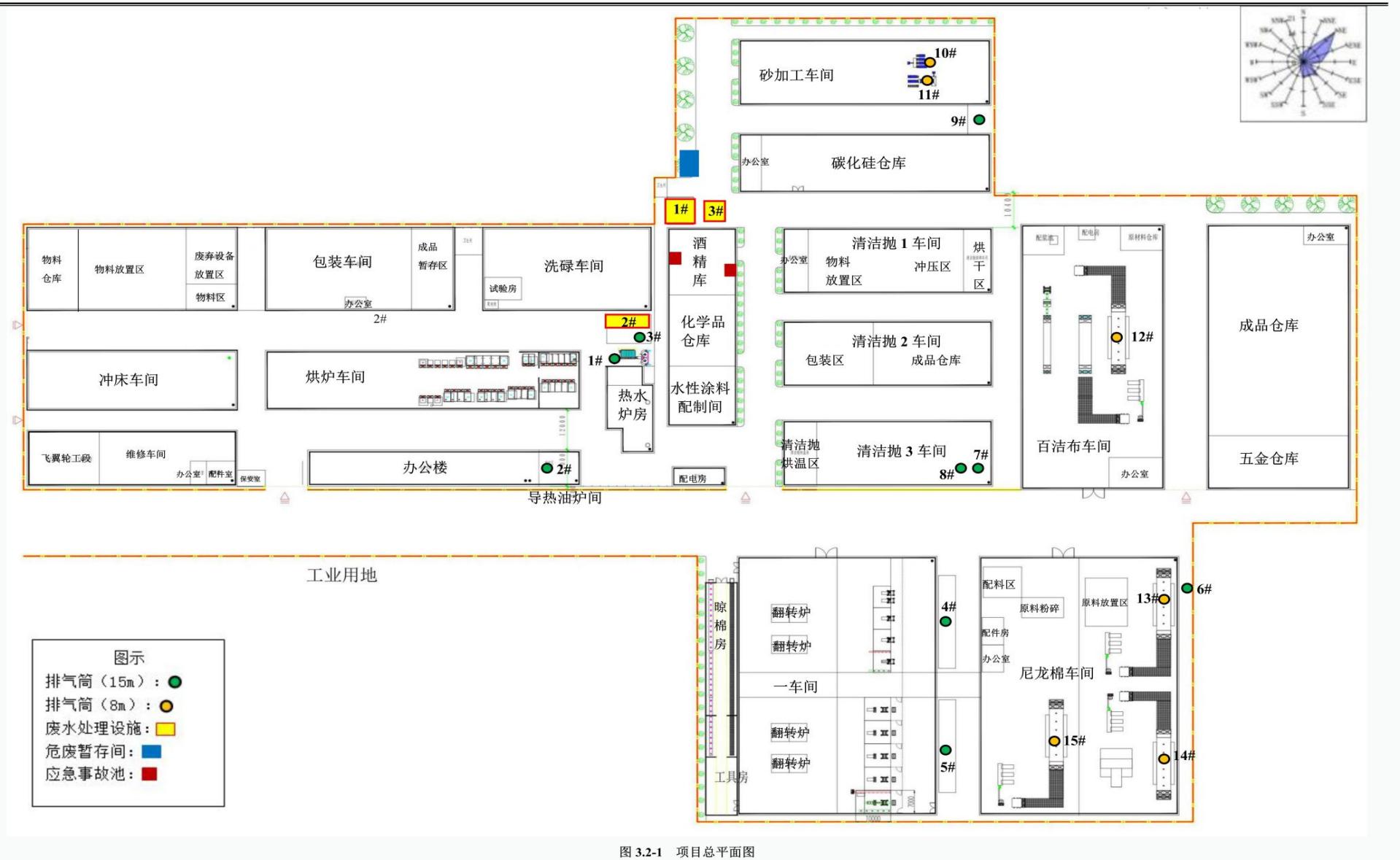 1#污水处理设施采用“混凝沉淀+过滤+板框压滤”的工艺。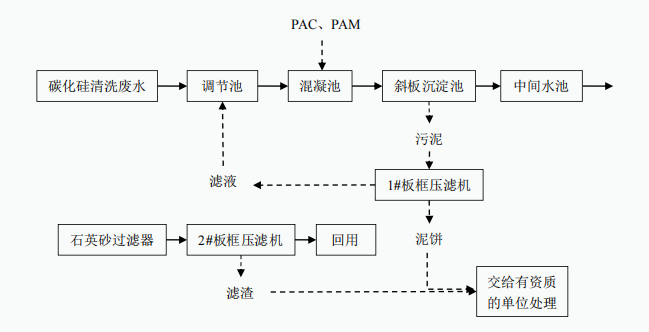 2#污水处理设施采用“格栅+调节+厌氧+好氧+沉淀”的工艺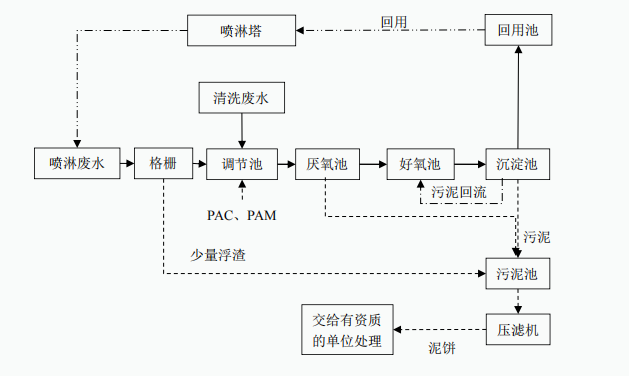 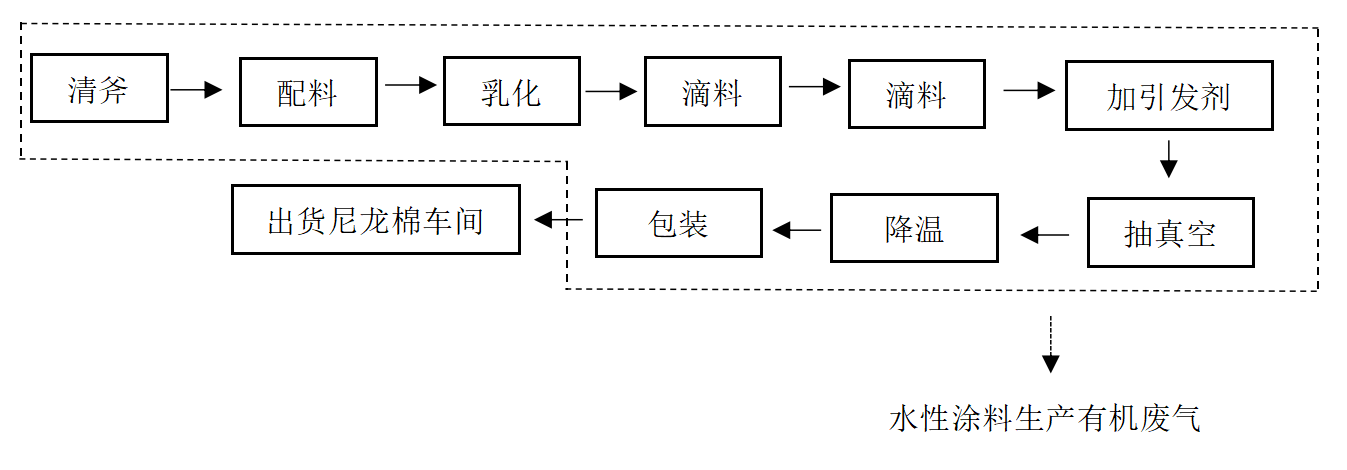 	胶浆车间工艺流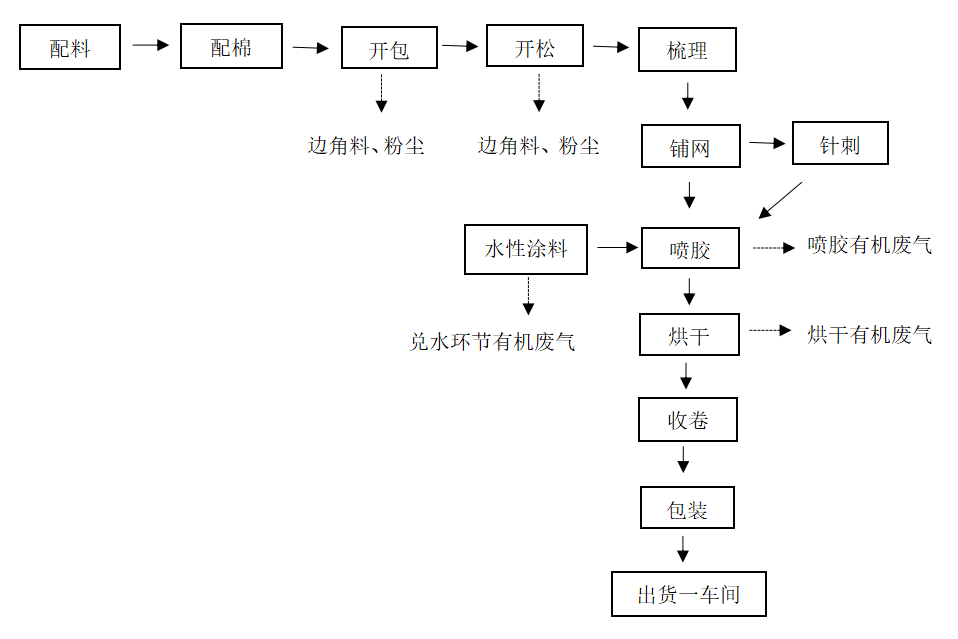 尼龙棉车间工艺流程图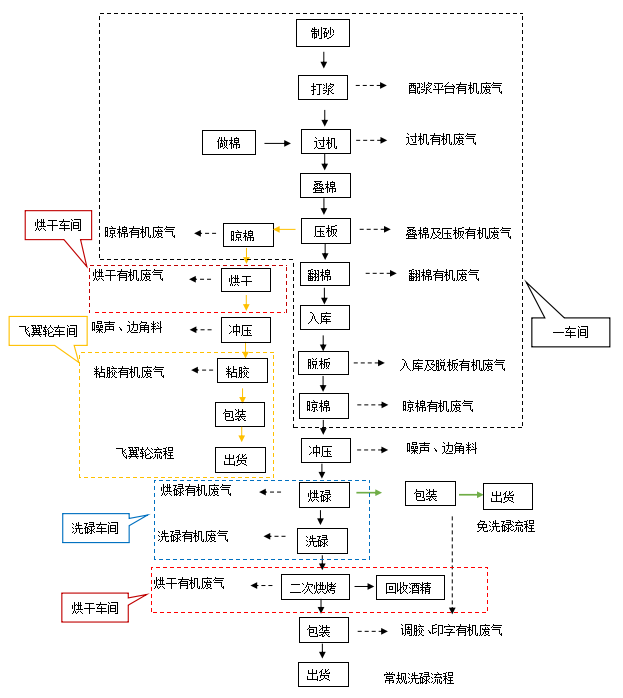 一车间、烘干车间和洗碌以及飞翼轮生产工艺流程图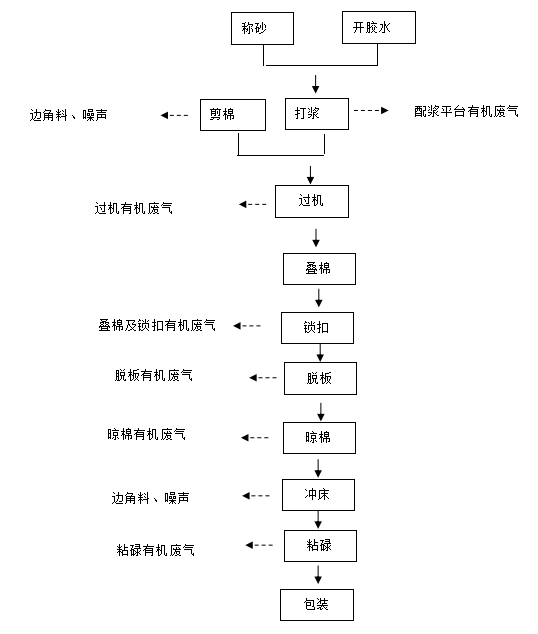 清洁抛生产工艺流程图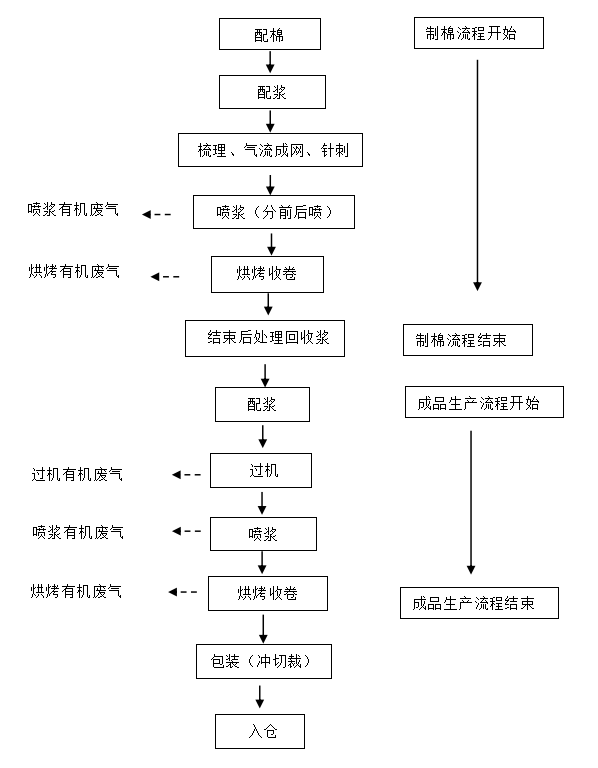 工业百洁布生产工艺流程图单位名称阳江市伟艺抛磨材料有限公司注册地址阳江市阳东区北惯镇东莺村委会打石山工业区C14号之二行业类别其他非金属矿物制品制造投产日期2014年生产经营场所中心经度东经112°03”29.75’生产经营场所中心纬度北纬21°54”51.11’组织机构代码统一社会信用代码91441700757886587W技术负责人沙业潘联系电话18318610011所在地是否属于重点控制区域☑是              □否☑是              □否☑是              □否主要污染物类别☑废气            ☑废水☑废气            ☑废水☑废气            ☑废水主要污染物种类☑颗粒物  ☑SO2   □NOx   ☑VOCs□其他特征污染物（臭气浓度，非甲烷总烃，氯化氢，颗粒物，林格曼黑度）□COD氨氮☑其他特征污染物（PH值，总氮（以N计），总磷（以P计），悬浮物，动植物油，五日生化需氧量，色度，总有机碳，总氰化物，挥发酚，总铜，硝基苯类，苯胺类，二氯甲烷，总锌，急性毒性，碳化物）□COD氨氮☑其他特征污染物（PH值，总氮（以N计），总磷（以P计），悬浮物，动植物油，五日生化需氧量，色度，总有机碳，总氰化物，挥发酚，总铜，硝基苯类，苯胺类，二氯甲烷，总锌，急性毒性，碳化物）大气污染物排放形式☑有组织         □无组织废水污染物排放规律☑间断排放，排入阳东经济开发区污水处理厂  □间断排放，排放期间流量不稳定，属于冲击型排放大气污染物排放执行标准名称《家具制造行业挥发性有机化合物排放标准》（DB44/814-2010）、《印刷行业挥发性有机化合物排放标准》（DB44/815-2010）、表面涂装（汽车制造业）挥发性有机化合物排放标准（DB44/816-2010）、《制鞋行业挥发性有机化合物排放标准》（DB44/817-2010）四个标准较严值。《家具制造行业挥发性有机化合物排放标准》（DB44/814-2010）、《印刷行业挥发性有机化合物排放标准》（DB44/815-2010）、表面涂装（汽车制造业）挥发性有机化合物排放标准（DB44/816-2010）、《制鞋行业挥发性有机化合物排放标准》（DB44/817-2010）四个标准较严值。《家具制造行业挥发性有机化合物排放标准》（DB44/814-2010）、《印刷行业挥发性有机化合物排放标准》（DB44/815-2010）、表面涂装（汽车制造业）挥发性有机化合物排放标准（DB44/816-2010）、《制鞋行业挥发性有机化合物排放标准》（DB44/817-2010）四个标准较严值。水污染物排放执行标准名称《水污染物排放限值》（DB44/26-2001）《水污染物排放限值》（DB44/26-2001）《水污染物排放限值》（DB44/26-2001）